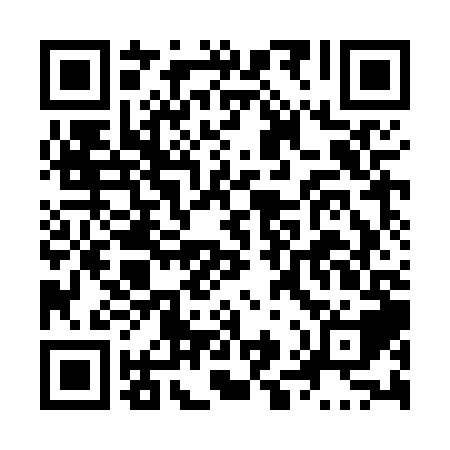 Ramadan times for Cape Cove, Quebec, CanadaMon 11 Mar 2024 - Wed 10 Apr 2024High Latitude Method: Angle Based RulePrayer Calculation Method: Islamic Society of North AmericaAsar Calculation Method: HanafiPrayer times provided by https://www.salahtimes.comDateDayFajrSuhurSunriseDhuhrAsrIftarMaghribIsha11Mon5:125:126:3812:274:256:176:177:4312Tue5:105:106:3612:274:276:196:197:4513Wed5:085:086:3412:274:286:206:207:4714Thu5:055:056:3212:264:296:226:227:4815Fri5:035:036:2912:264:306:246:247:5016Sat5:015:016:2712:264:316:256:257:5117Sun4:594:596:2512:254:336:266:267:5318Mon4:574:576:2312:254:346:286:287:5519Tue4:554:556:2112:254:356:296:297:5620Wed4:524:526:1912:254:366:316:317:5821Thu4:504:506:1712:244:376:326:328:0022Fri4:484:486:1512:244:386:346:348:0123Sat4:464:466:1312:244:406:356:358:0324Sun4:434:436:1112:234:416:376:378:0525Mon4:414:416:0912:234:426:386:388:0626Tue4:394:396:0712:234:436:406:408:0827Wed4:364:366:0512:224:446:416:418:1028Thu4:344:346:0212:224:456:436:438:1129Fri4:324:326:0012:224:466:446:448:1330Sat4:294:295:5812:224:476:466:468:1531Sun4:274:275:5612:214:486:476:478:171Mon4:254:255:5412:214:506:496:498:182Tue4:224:225:5212:214:516:506:508:203Wed4:204:205:5012:204:526:526:528:224Thu4:184:185:4812:204:536:536:538:245Fri4:154:155:4612:204:546:556:558:266Sat4:134:135:4412:204:556:566:568:277Sun4:104:105:4212:194:566:576:578:298Mon4:084:085:4012:194:576:596:598:319Tue4:064:065:3812:194:587:007:008:3310Wed4:034:035:3612:184:597:027:028:35